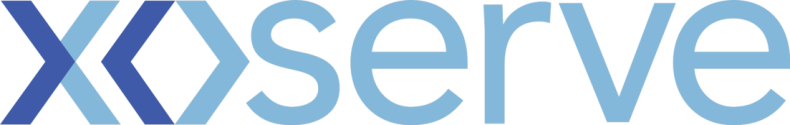 DSC Change ProposalChange Reference Number:  XRN4650Customers to fill out all of the information in this colourXoserve to fill out all of the information in this colour Section C: DSC Change Proposal: DSG Discussion (To be removed if no DSG Discussion is required; Xoserve to collate where DSG discussions occur)Please send the completed forms to: mailto:box.xoserve.portfoliooffice@xoserve.comDocument Version HistoryTemplate Version HistorySection A1: General DetailsSection A1: General DetailsSection A1: General DetailsChange TitleAutomation of M-Number DVD (M-Number Download Service)Automation of M-Number DVD (M-Number Download Service)Date Raised17/04/1817/04/18Sponsor OrganisationN/AN/ASponsor NameN/AN/ASponsor Contact DetailsN/AN/AXoserve Contact NameAndy Miller / Mark PollardAndy Miller / Mark PollardXoserve Contact Details 0121 623 2348 / 0121 623 25410121 623 2348 / 0121 623 2541Change StatusProposalProposalSection A2: Impacted PartiesSection A2: Impacted PartiesSection A2: Impacted PartiesCustomer Class(es) Shipper National Grid Transmission Distribution Network Operator IGT Shipper National Grid Transmission Distribution Network Operator IGTSection A3: Proposer Requirements / Final (redlined) ChangeSection A3: Proposer Requirements / Final (redlined) ChangeSection A3: Proposer Requirements / Final (redlined) ChangeM-Number files are currently sent via DVD or USB to customers each quarter. The energy Industry, via the Market Intelligence Service project, have requested that this changes to a more frequent and secure service.A new download service has been developed that will be available on a monthly basis. There is no change to the data items being provided, just the delivery mechanism and frequency. New DSC Service Description Table Service Lines have been prepared to support this service.A ROM and BER are not required for this change as the delivery mechanism already exists and this service change is merely utilising an existing mechanism. As a result the ChMC is requested to vary the Service Change Procedures in accordance with Change Management Procedures para 4.1.3 to confirm a ROM and BER are not required.M-Number files are currently sent via DVD or USB to customers each quarter. The energy Industry, via the Market Intelligence Service project, have requested that this changes to a more frequent and secure service.A new download service has been developed that will be available on a monthly basis. There is no change to the data items being provided, just the delivery mechanism and frequency. New DSC Service Description Table Service Lines have been prepared to support this service.A ROM and BER are not required for this change as the delivery mechanism already exists and this service change is merely utilising an existing mechanism. As a result the ChMC is requested to vary the Service Change Procedures in accordance with Change Management Procedures para 4.1.3 to confirm a ROM and BER are not required.M-Number files are currently sent via DVD or USB to customers each quarter. The energy Industry, via the Market Intelligence Service project, have requested that this changes to a more frequent and secure service.A new download service has been developed that will be available on a monthly basis. There is no change to the data items being provided, just the delivery mechanism and frequency. New DSC Service Description Table Service Lines have been prepared to support this service.A ROM and BER are not required for this change as the delivery mechanism already exists and this service change is merely utilising an existing mechanism. As a result the ChMC is requested to vary the Service Change Procedures in accordance with Change Management Procedures para 4.1.3 to confirm a ROM and BER are not required.Proposed ReleaseRX / 21/09/2018RX / 21/09/2018Proposed Consultation Period  10 Working Days 20 Working Days 30 Working daysOther: Consultation not required.  10 Working Days 20 Working Days 30 Working daysOther: Consultation not required. Section A4: Benefits and Justification Section A4: Benefits and Justification Section A4: Benefits and Justification Benefit DescriptionWhat, if any, are the tangible benefits of introducing this change? What, if any, are the intangible benefits of introducing this change?Benefit DescriptionWhat, if any, are the tangible benefits of introducing this change? What, if any, are the intangible benefits of introducing this change?Aligns and harmonises the service with electricity (Industry request)Known and proven secure serviceCost effective and fast deliveryBenefit Realisation When are the benefits of the change likely to be realised?Benefit Realisation When are the benefits of the change likely to be realised?September 2018Benefit Dependencies Please detail any dependencies that would be outside the scope of the change, this could be reliance on another delivery, reliance on some other event that the projects has not got direct control of.Benefit Dependencies Please detail any dependencies that would be outside the scope of the change, this could be reliance on another delivery, reliance on some other event that the projects has not got direct control of.N/ASection A5: Final Delivery Sub Group RecommendationsSection A5: Final Delivery Sub Group RecommendationsSection A5: Final Delivery Sub Group RecommendationsUntil a final decision is achieved, please refer to section C of the form.Until a final decision is achieved, please refer to section C of the form.Until a final decision is achieved, please refer to section C of the form.Final DSG RecommendationApprove / Reject / DeferApprove / Reject / DeferDSG Recommended ReleaseRelease X: Feb / Jun / Nov XX or Adhoc DD/MM/YYYYRelease X: Feb / Jun / Nov XX or Adhoc DD/MM/YYYYSection A6: FundingSection A6: FundingSection A6: FundingFunding Classes  Shipper                                                             XX%   National Grid Transmission                             XX%   Distribution Network Operator                         XX%   IGT                                                                   XX%                                                                           Shipper                                                             XX%   National Grid Transmission                             XX%   Distribution Network Operator                         XX%   IGT                                                                   XX%                                                                          Service Line(s)ROM or funding details Funding Comments Section A7: CHMC Recommendation Section A7: CHMC Recommendation Section A7: CHMC Recommendation Change Status Approve – Issue to DSG – for information only  Defer – Issue to Consultation Reject Approve – Issue to DSG – for information only  Defer – Issue to Consultation RejectIndustry Consultation 10 Working Days 20 Working Days 30 Working daysOther: 10 Working Days 20 Working Days 30 Working daysOther:Expected date of receipt for responses (to Xoserve)XX/XX/XXXXXX/XX/XXXXDSC ConsultationDSC ConsultationDSC ConsultationIssued  Yes –  No Yes –  NoDate IssuedComms Ref(s)Number of ResponsesSection A8: DSC Voting OutcomeSection A8: DSC Voting OutcomeSection A8: DSC Voting OutcomeSolution Voting   Shipper                                      Approve / Reject / NA / Abstain  National Grid Transmission       Approve / Reject / NA / Abstain	  Distribution Network Operator   Approve / Reject / NA / Abstain  IGT                                             Approve / Reject / NA / Abstain   Shipper                                      Approve / Reject / NA / Abstain  National Grid Transmission       Approve / Reject / NA / Abstain	  Distribution Network Operator   Approve / Reject / NA / Abstain  IGT                                             Approve / Reject / NA / Abstain Meeting Date XX/XX/XXXXXX/XX/XXXXRelease DateRelease X: Feb / Jun / Nov XX or Adhoc DD/MM/YYYY or NARelease X: Feb / Jun / Nov XX or Adhoc DD/MM/YYYY or NAOverall Outcome Approved for Release X / Rejected Approved for Release X / Rejected Section C1: Delivery Sub-Group (DSG) Recommendations Section C1: Delivery Sub-Group (DSG) Recommendations DSG Date20/08/2018 – Click here to find the presentation packDSG SummaryDSG SummarySH presented slides 78 to 80. SH provided an overview of the story so far on slide 79. The purpose of 4650 is to provide an alternative delivery mechanism to the M Number DVD via download service with no data item, file format or file extension changes in scope.SH asked DSG members to consider the feasibility of a download service to understand potential limitation from an individual organisation perspective.SH stated that ChMC will be notified once this change is fully scoped. LW asked if this would involve a change to a DSC service line. SH said yes to include download as a formal delivery mechanismAction: - 0829: DSG to assess the considerations on slide 80 of the 20th August DSG presentation pack (XRN4650 – M-Number DVD Automation).EL asked where the downloadable service will be hosted. SH stated that the downloadable service is available in the electricity market, and the intention would be synergies and use Huddle.Action: - 0830: - Simon Harris to present the slides which justify the use of Huddle for the M-Number DVD Automation service.EL pointed out that a recent change pack asked the industry for views on Huddle and SharePoint. EDF were against the use of Huddle.SH presented slides 78 to 80. SH provided an overview of the story so far on slide 79. The purpose of 4650 is to provide an alternative delivery mechanism to the M Number DVD via download service with no data item, file format or file extension changes in scope.SH asked DSG members to consider the feasibility of a download service to understand potential limitation from an individual organisation perspective.SH stated that ChMC will be notified once this change is fully scoped. LW asked if this would involve a change to a DSC service line. SH said yes to include download as a formal delivery mechanismAction: - 0829: DSG to assess the considerations on slide 80 of the 20th August DSG presentation pack (XRN4650 – M-Number DVD Automation).EL asked where the downloadable service will be hosted. SH stated that the downloadable service is available in the electricity market, and the intention would be synergies and use Huddle.Action: - 0830: - Simon Harris to present the slides which justify the use of Huddle for the M-Number DVD Automation service.EL pointed out that a recent change pack asked the industry for views on Huddle and SharePoint. EDF were against the use of Huddle.Capture Document / RequirementsINSERTDSG RecommendationApprove / Reject / DeferDSG Recommended ReleaseRelease X: Feb / Jun / Nov XX or Adhoc DD/MM/YYYYSection C2: Delivery Sub-Group (DSG) Recommendations Section C2: Delivery Sub-Group (DSG) Recommendations DSG Date03/09/2018 – Click here to find the presentation packDSG SummaryDSG Summary Ellie Rogers (ER) presented slides 25 to 27 to DSG. In the previous DSG, members asked Xoserve to justify the use of Huddle as the new M-Number service delivery mechanism. Ellie presented the benefits on slide 27 of the slide deck. Within the previous DSG meeting, Xoserve asked members to provide any potential limitations of utilising a download service from an individual organisation perspective; no formal comments or objections have been received and no members raised any limitations within the meeting.ER described the process by which Xoserve would procure and use Huddle on slide 27. ER laid out the next steps for this change which involves notifying the Contract Managers of the organisations currently getting the service of the change and intended timescales for implementation and phasing out of the existing services. Xoserve intend to implement the new delivery mechanism on 1st October 2018. In addition, there needs to be a change to the respective DSC service line.SH explained that customers can have two contracts if they chose: one to receive the service via the new delivery mechanism (Huddle), and the other via old delivery mechanism (DVD/USB).BH asked if Xoserve had looked at any alternatives to Huddle. SH confirmed alternatives had been considered and Huddle came out on top during the service assessment due to the advantage of harmonisation with the electricity market which was an industry request.EL noticed that the file size between the electricity and gas files differ substantially; the electricity equivalent is 713 MB, whereas the gas version is 4 GB which suggests the file will take longer to download. It was advised that download time could vary depending on individual organisations browser capabilities. This was accepted by the group. EL questioned the following bullet point on slide 27, and whether security options would be unique to each organisation’s needs:Customers can access Huddle to download filesA unique pin will be sent to a user’s mobile on each logonER confirmed there would be a guidance document created to assist Users with utilising Huddle and how the process will work. ER also took away some questions to clarify with the project team regarding security protocols for Huddle and whether individual organisations can select their security setting or it will be standard for all Users. EL then asked if there would be any testing before transition to go-live. ER took an action away to look into this. Ellie Rogers (ER) presented slides 25 to 27 to DSG. In the previous DSG, members asked Xoserve to justify the use of Huddle as the new M-Number service delivery mechanism. Ellie presented the benefits on slide 27 of the slide deck. Within the previous DSG meeting, Xoserve asked members to provide any potential limitations of utilising a download service from an individual organisation perspective; no formal comments or objections have been received and no members raised any limitations within the meeting.ER described the process by which Xoserve would procure and use Huddle on slide 27. ER laid out the next steps for this change which involves notifying the Contract Managers of the organisations currently getting the service of the change and intended timescales for implementation and phasing out of the existing services. Xoserve intend to implement the new delivery mechanism on 1st October 2018. In addition, there needs to be a change to the respective DSC service line.SH explained that customers can have two contracts if they chose: one to receive the service via the new delivery mechanism (Huddle), and the other via old delivery mechanism (DVD/USB).BH asked if Xoserve had looked at any alternatives to Huddle. SH confirmed alternatives had been considered and Huddle came out on top during the service assessment due to the advantage of harmonisation with the electricity market which was an industry request.EL noticed that the file size between the electricity and gas files differ substantially; the electricity equivalent is 713 MB, whereas the gas version is 4 GB which suggests the file will take longer to download. It was advised that download time could vary depending on individual organisations browser capabilities. This was accepted by the group. EL questioned the following bullet point on slide 27, and whether security options would be unique to each organisation’s needs:Customers can access Huddle to download filesA unique pin will be sent to a user’s mobile on each logonER confirmed there would be a guidance document created to assist Users with utilising Huddle and how the process will work. ER also took away some questions to clarify with the project team regarding security protocols for Huddle and whether individual organisations can select their security setting or it will be standard for all Users. EL then asked if there would be any testing before transition to go-live. ER took an action away to look into this.Capture Document / RequirementsINSERTDSG RecommendationApprove / Reject / DeferDSG Recommended ReleaseRelease X: Feb / Jun / Nov XX or Adhoc DD/MM/YYYYVersionStatusDateAuthor(s)Summary of Changes2.0Change in Progress17/08/18XoserveUpdated with outcome of ChMC meeting on 8th August3.0Change in Progress24/08/18XoserveUpdated with DSG discussions on 20th August4.0Change in progress07/09/18XoserveUpdated with DSG discussions on 3rd SeptemberVersionStatusDateAuthor(s)Summary of Changes3.0Approved17/04/2018Emma SmithTemplate approved at ChMC on 11th July